Физкультурный досуг «Джунгли зовут» 
(на основе игр-эстафет). 
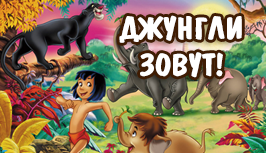 Цель: сохранять и укреплять здоровье детей, совершенствовать двигательные умения и навыки. Воспитывать интерес к физической культуре посредством активных форм отдыха. Развивать эмоционально - волевую сферу. 

Оздоровительная: укреплять здоровье детей, удовлетворить потребность детей в движении, совершенствовать функции организма, способствовать психо - эмоциональной разрядке, создать у детей бодрое, жизнерадостное настроение. 
Образовательная: закреплять и совершенствовать приобретенные ранее двигательные умения и навыки, развивать физические качества (координацию движений, двигательную инициативу, быстроту реакции, ловкость, умение ориентироваться на действия других при построении своих действий), формировать основы праздничной культуры. 
Закрепить знания по познавательному блоку «Зоология» путем интеграции образовательных областей (физическая культура и познание). 
Воспитательная: формировать у детей стремление к систематическим занятиям физической культурой, нравственно-волевые качества, положительные эмоции и дружелюбие, умение общаться со сверстниками, потребность в здоровом образе жизни. 
Под музыкальное сопровождение участники соревнований входят в зал. 
(команды определяются в группе) 

Вед: Сегодня мы гостей встречаем, 
Спортивный праздник начинаем. 
Команды ждут веселых стартов, 
Сегодня всем здесь будет жарко. 
- Какие времена года бывают? 
- Ребята, скажите, какое время года сейчас? 
А вы знаете, есть страны, где зимы вообще не бывает, там всегда лето. Всегда тепло и светит солнце. И растительный мир совсем другой: там растут непроходимые леса – джунгли. Это самые могучие и пышные леса земного шара. 
Звучит музыкальная заставка «Джунгли зовут». 
Ребята, давайте устроим веселые соревнования «Джунгли зовут», где вы будете превращаться в различных животных, жителей джунглей. Я знаю, что животные делятся на хищников и травоядных. 
- Вы знаете, каких животных называют «хищниками»? 
- Каких «травоядными»? 
Одна команда будет «хищниками» и за выигранную эстафету будет получать косточку. Другая будет «травоядными» и будет получать банан. 
Ритмическая гимнастика. 
Вед: Названия команд мы определили, приступаем к соревнованиям. 

Эстафеты. 

«Он совсем не кровожадный, 
Потому что травоядный, 
Только смотрит строго. 
На носу два рога, 
На ногах копыта – 
От врагов защита. 
Лишь слона не свалит с ног 
Африканский … (носорог)». 

1. «Носороги» - прокатывание набивного мяча головой вокруг ориентира и обратно. 

«По реке плывет бревно, 
Ох, и злющее оно!» 

2. «Крокодил» - ходьба в парах на руках до ориентира, обратно участники меняются местами. 

«На людей они похожи, 
Очень любят корчить рожи». 

3. «Смешные обезьянки» - собирать мелкие предметы пальцами ног. 

«Попугай такой смешной, 
Потому что он цветной. 
Можно даже научить 
Попугая говорить». 

4. «Попугаи» - бой скороговорок. 
Спросить про колибри. 
«Колибри снует меж цветов неустанно- 
Она принимает душистые ванны. 
И вдоволь набрав аромата и света, 
Она улетит разноцветной ракетой». 
5. «Цветы и колибри» - подвижная игра на выбывание. 
«Эй, не стойте слишком близко, 
Полосат я, но не киска. 
После всех веселых игр 
Зарычал нам грозно (тигр)». 

6. «Тигры» - эстафета. 
Участник на четвереньках огибает змейкой препятствия, пролезает под «бревном», бежит до обруча, берет «добычу» и несет ее в корзинку своей команды. «Добычи» по количеству на одну меньше участников, так определяется победитель. 

«Вот еще один зверек 
В сумке носит кошелек, 
Ловко прыгает в длину 
Австралийский (кенгуру)». 

7. «Кенгуру» - эстафета на мяче – прыгалке. 

«Чьи ужимки без труда 
Повторяет детвора? 
Кто живет среди лиан 
Стая диких (обезьян)». 

8. «Ловля обезьян» - п.и. по типу «Ловишка с лентой». Ловишка – охотник игрок из противоположной команды. По окончании сравниваются результаты, определяется победитель. 

Вед: вот и закончились наши веселые соревнования. 
Бананы и косточки подсчитаем – 
Победителя узнаем. 
В наших веселых соревнованиях «Джунгли зовут» победу одержала команда «хищников» («травоядных»). Она заработала … косточек (бананов). Молодцы! А сейчас награждение команд! 
Команде – победителю предлагается совершить круг почета, а команда… поздравит их дружными аплодисментами. (Если проигравшей команды нет, то команды одновременно покидают спортивный зал, через центр по двое). 